هو الأبهی- یا غلام در صقع رضا هر کس محشور...عبدالبهآء عباساصلی فارسی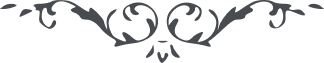 لوح رقم (303) – من آثار حضرت عبدالبهاء – مکاتیب عبد البهاء، جلد 8، صفحه 216هو الابهییا غلام در صقع رضا هر کس محشور گشت در یوم نشور جام فرح و سرور از دست ساقی ظهور نوشید و در مآء طهور از اوساخ شئون امکان پاک و مقدس گشت پس تو انشآء الله غلام درگاه حضرت رب علامی از این کأس همیشه مدهوش و سرمست باش تا در این توده خاک نفس پاکی کشی و جلوهء انجم افلاک نمائی و لیس هذا علی ربک القدیم بعزیز این نجوم اجسام عنصری و از جهان طبایعند چون در عالم خود یعنی جهان عناصر لطافتی دارند در فجر و افق عالم روشن و منیرند پس ملاحظه کن اگر حقیقت انسانیه که از جهان الهیست چون در مراتب وجود ترقی نماید و لطافت و صفا و نورانیت و فیض بها اکتساب کند چگونه از افق وجود بنور شهود مشهود گردد و البهآء علیک (ع ع)